 Maria van Renkum (MvR) bereikt de eerste doelstelling: “behoud van het kerkgebouw voor het dorp en de regio”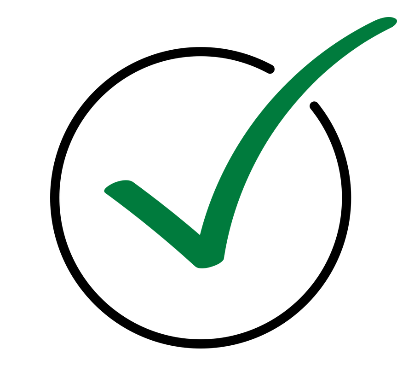 Bijzonder blij zijn we met de definitieve toekenning van een monumentenstatus van  onze kerk en het parochiehuis. Hier-mee is de eerste doelstelling van de Stichting Maria van Renkum bereikt t.w. het behoud van deze gebouwen voor de dorpsgemeenschap. Fijn, dat het bankenplan genoemd in de waardering expliciet genoemd wordt. Een mogelijke ontwikkelaar kan bij een even-tuele verkoop nu amper nog iets met het gebouw. We zijn ingenomen met de op-merkingen over het park om het kerkgebouw. De overheid is nu formeel van mening, dat de kerk met het ruime voorplein en de groene setting een markant punt in het dorp is. Dat vinden wij natuurlijk ook.Maar ons kerkgebouw is  meer dan erfgoed. Ze wordt gelukkig ook en niet alleen door de geloofsgemeenschap Renkum-Heelsum gebruikt. Kerken zijn sowieso teken van aanwezigheid. Zie bijvoorbeeld de “Beleidskatern Kerkgebouwen” door het bisdom uitgebracht, waarin staat: “Ze zijn teken van aanwezigheid van God en van de geloofs-gemeenschap die er kerkt, die met een gebouw letterlijk ruimte maakt voor God.” In  een artikel van de overleden Renkumse pastor Leon Goertz wordt door hem gewezen op het feit, dat de architectonische vormen direct van invloed op het gevoel van de kerkbezoeker zijn. Mensen ervaren dat ook. Ze raken bijvoorbeeld onder de indruk van de grootte van een kerk en de kunst die er te zien is. In het katholicisme zijn de kerkgebouwen, het kruisbeeld en in onze kerk tevens het devote Mariabeeld (1380) belangrijke elementen. Veel mensen, die niet bij een viering komen, steken doordeweeks bij Maria van Renkum  een kaarsje aan, sommigen voelen dan rust. Daarna verlaten ze de kerk en gaan weer hun eigen gang.Wie de rest van het jaar geen voet in een godshuis zet, loopt op vakantie vaak wel een kerk(je) in. Wat maakt die gebouwen bijzonder? Iemand zei: “Hier kan ik een kaarsje opsteken voor mijn overleden ouders. Thuis kan dat natuurlijk ook, maar dat is niet hetzelfde.” Je kunt je afvragen waarom dat dan niet hetzelfde is.Hoe dan ook, mensen zijn op zoek naar betekenisgeving en ervaringen, die je het gevoel of de zekerheid geven, dat er iets anders en groters is dan het eigen bestaan.Annelies Scholtz van het Gelders Genootschap, die adviseert over een monumen-tenstatus, zei op 25 november 2019 tijdens een vergadering van de Commissie Ruim-telijke Kwaliteit, dat het Renkumse kerkgebouw aan de buitenkant niet doet ver-moeden hoe indrukwekkend het is, als je binnenkomt. Met een “Wow” uitspraak reageerde ze enthousiast, toen ze vertelde van haar eerste bezoek.Mensen vinden een kerkgebouw belangrijk om de historische- en culturele waarde of omdat het een ontmoetingsplaats is voor de geloofsgemeenschap, een plek voor randkerkelijken, pelgrims en inwoners. Maar ook het gebouw als herkenningspunt speelt een niet te onderschatte rol. Het maakt deel uit van de identiteit van een dorp. Wie terugkomt van vakantie uit het buitenland en zo’n typerend gebouw weer ziet krijgt vaak het gevoel weer thuis in zijn/haar woonplaats te zijn.Kerken hebben vaak vele mooie kunstzinnige voorwerpen, schilderingen, hout- en steensculpturen, beeldende glas in loodramen, enzovoort. Het is dikwijls kunst van hoge kwaliteit. Kunst draagt ook erg bij aan het belang dat mensen aan de kerk hech-ten, maar kerken zijn geen musea of kunstverzamelaars. Een kerk is wel een gemeen-schap van gelovigen, die er voor gaat en staat het geloof levend te houden, te beleven en door te geven. Daartoe hebben kerken vaak veel moois te bieden. Men zou moeten stimuleren om die kerkelijke kunst als het ware te gebruiken om ook het geloofs-gesprek op gang te brengen. Kunst die tot geloof inspireert. Zo gezien is de kerk eigenlijk voor iedereen: voor gelovigen, kunstliefhebbers en mensen die geïnteres-seerd zijn in het gebouw als erfgoed.De kerk in Renkum werd in 2020 door het publiek vereerd met de titel “Meest Gastvrije Kerk” van Overijssel & Gelderland. ’s Morgens staat de koffie/thee voor wie dan ook in de pastorie klaar. Dagelijks kunnen mensen van 09.00 tot 16.00 uur het kerkgebouw binnenlopen. De deuren staan in Renkum letterlijk open. De gedachten, de roerselen, die mensen in het intentieboek opschrijven, spreken voor zich. Op een zitbankje in het om de kerk gelegen en goed onderhouden park is het ook heerlijk tot rust komen. Waar we nu nog naar toe moeten is het vormen van een groepje gidsen. Vertellers moeten dan in  staat zijn om het publiek rond te kunnen leiden met aandacht én voor het artistieke en schone én voor het geloofsinhoudelijke. Want alle dingen in de kerk verwijzen. Ze verwijzen naar het geloof, naar Bijbelverhalen, naar geloofsgeheimen, naar heiligenverhalen en dergelijke. Met respect voor de verschillende interesses die mensen kunnen hebben, moeten we ons niet alleen afvragen “wat willen mensen weten?”, maar ook: “wat willen wij vertellen?” Zo werken we in 2021 ook aan fraaie folders met informatie over de archi-tectuur, kunstgeschiedenis en geloofsinhoudelijke informatie over ons kerkgebouw.Op dit moment is de Stichting in overleg met het kerkbestuur PzTB. Wij hopen op korte  termijn niet alleen erfpachter te mogen worden van het kerkgebouw, maar ook deze winter te kunnen investeren in een nieuwe verwarmingsinstallatie en in het voorjaar met het herstel van het kerkgebouw te kunnen beginnen. Voor wat betreft onze visie en plannen verwijzen we naar website op pagina 1 waar je in het document “Project Maria van Renkum 2020-2025” meer kunt lezen.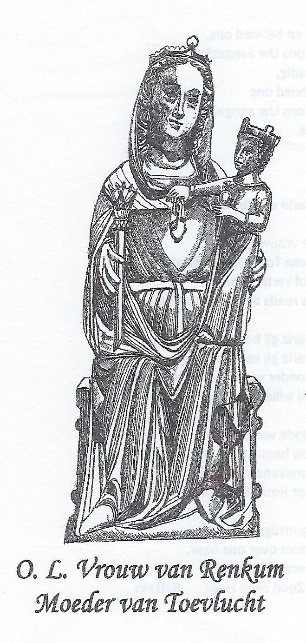 Voor extra informatie verwijzen we naar onze website waar je ook  het rapport over de monumentenstatus kunt lezen of bel naar: 0317-314957.Vriendelijke groet, Stichting  Maria van Renkum   /  28 januari 2021 www.stichtingmariavanrenkum.nl  